English – Thursday 21st JanuaryTo predict means to guess. Can you predict what is going to happen in this traditional tale? Talk to someone in your family about what you think might happen next. Could you draw a picture about what you think might happen next?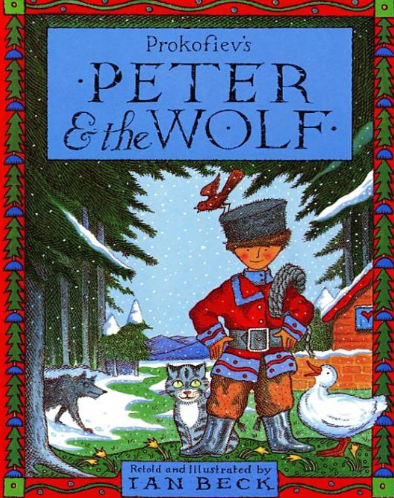 